      Otomatik E-imza Kurulumu Yardım Dokümanı
ADIM 1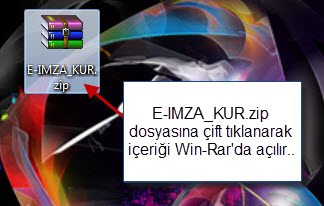 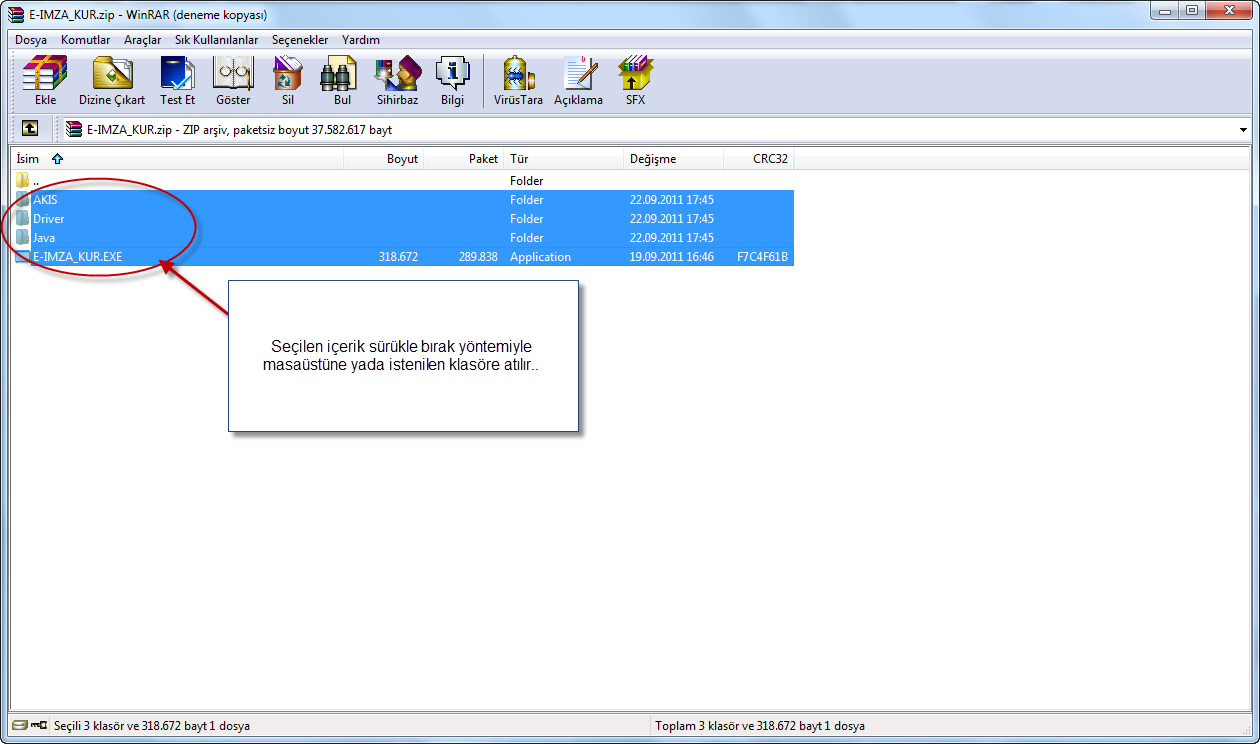 ADIM 2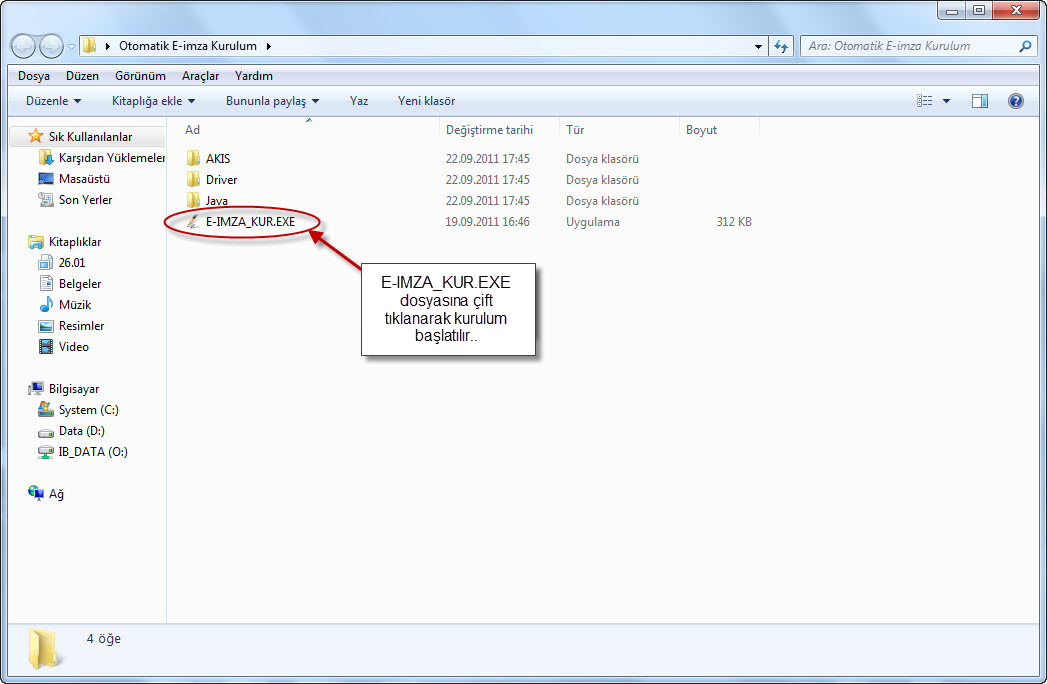 ADIM 3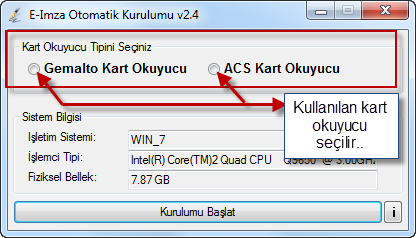 ADIM 4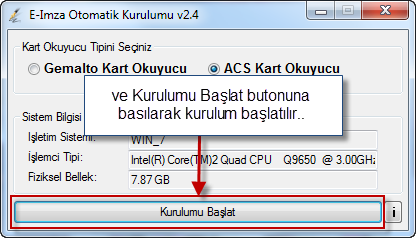 ADIM 5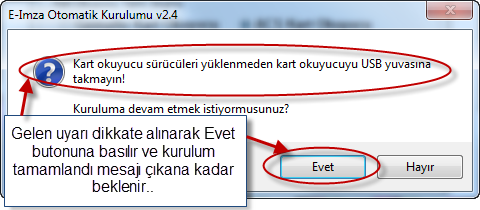 ADIM 6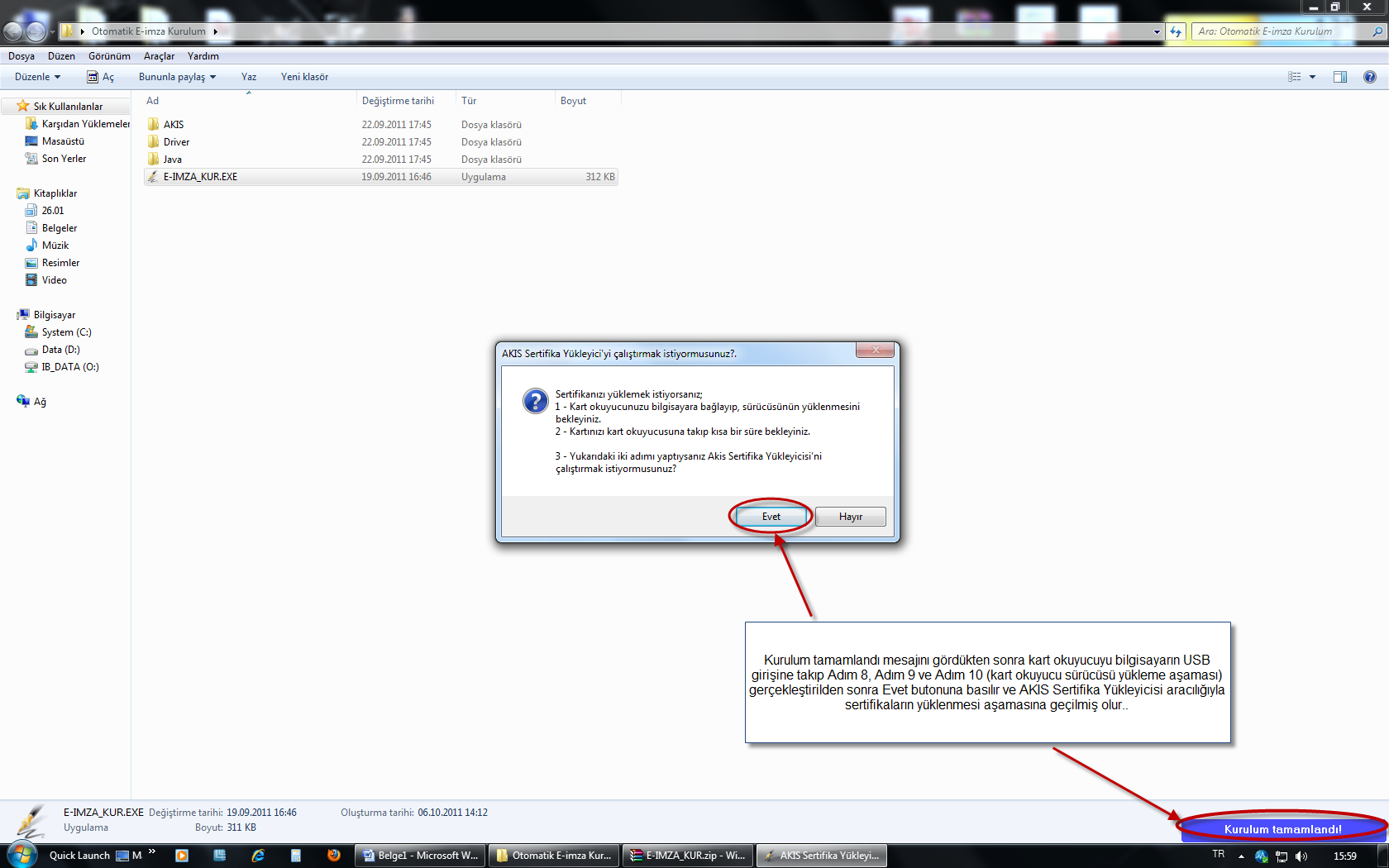 ADIM 7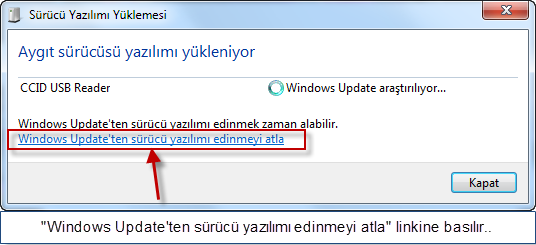 ADIM 8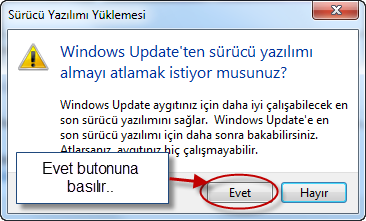 ADIM 9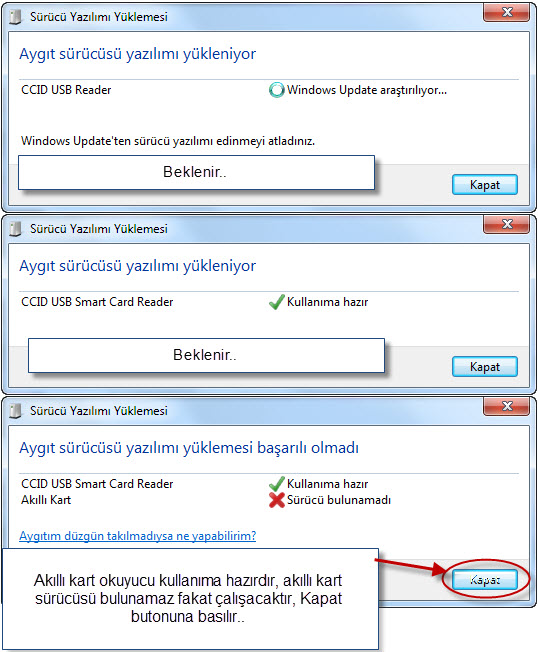 ADIM 10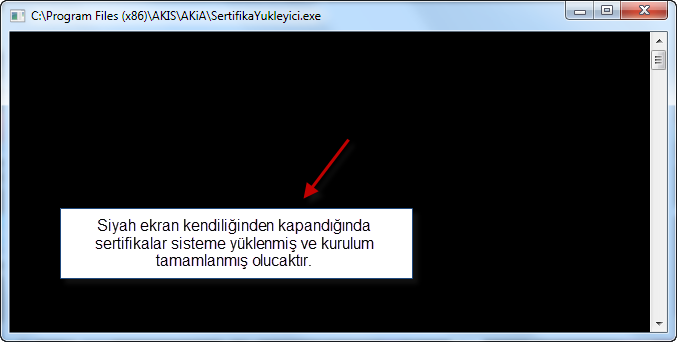 ADIM 11	İçişleri Bakanlığı      Bilgi İşlem Dairesi Başkanlığı      e-İmza Bürosu